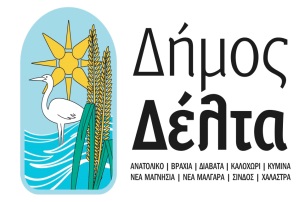 ΕΛΛΗΝΙΚΗ ΔΗΜΟΚΡΑΤΙΑ	     	                                                                               Σίνδος,03.01 2023ΝΟΜΟΣ ΘΕΣΣΑΛΟΝΙΚΗΣ	    		                                                              Αρ. Πρωτ : 108ΔΗΜΟΣ ΔΕΛΤΑ  					 		ΔΙΕΥ/ΝΣΗ ΟΙΚΟΝΟΜΙΚΩΝ ΥΠΗΡΕΣΙΩΝΤΜΗΜΑ ΕΣΟΔΩΝ ΚΑΙ ΔΗΜΟΤΙΚΗΣ ΠΕΡΙΟΥΣΙΑΣ Ταχ. Δ/νση :         Σίνδος Θεσ/νίκης                                  T.K. :                     57 400 Σίνδος                                                                  Τηλ.  :                   2313 300510                                                                                 Πληρ/ρίες :          Μόσχου. Β                                                                                       Email :                  v.moshou@dimosdelta.gr                                                                                  Δ Ι Α Κ Η Ρ Υ Ξ Η                                              Ο Δήμαρχος   Δήμου  Δέλτα του Νομού Θεσσαλονίκης λαμβάνοντας υπόψη : Τις διατάξεις του Π.Δ 270/81 (Φ.Ε.Κ. Α΄77/30-03-81)  “Περί καθορισμού των οργάνων, της διαδικασίας και των όρων διενέργειας δημοπρασιών για εκποίηση πραγμάτων των Δήμων και Κοινοτήτων”.Τις διατάξεις του Ν. 3463/2006 (Δ.Κ.Κ.),   «Κύρωση του Κώδικα Δήμων & Κοινοτήτων» και του Ν.3852/10 «Νέα αρχιτεκτονική της αυτοδιοίκησης και της αποκεντρωμένης διοίκησης- πρόγραμμα Καλλικράτης».Τις  διατάξεις του Ν.3852/2010 <<Νέα Αρχιτεκτονική της Αυτοδιοίκησης και της Αποκεντρωμένης Διοίκησης-Πρόγραμμα Καλλικράτης.Τις σχετικές διατάξεις του N. 4555/18 (ΦΕΚ 133/19.07.2018 τεύχος Α').Την υπ’ αρ.23 /2022 απόφαση του συμβουλίου της Δημοτικής Κοινότητας  Χαλάστρας.Την υπ΄ αρ .2/2022 απόφαση του συμβουλίου της Δημοτικής Κοινότητας  Βραχιάς.Την υπ΄ αρ. 7/2022 απόφαση του συμβουλίου της Δημοτικής Κοινότητας Σίνδου.Την υπ΄ αρ. 22 /2022 απόφαση του συμβουλίου της Δημοτικής Κοινότητας Κυμίνων.Την υπ΄αρ.115 /2022 απόφαση του Δημοτικού Συμβουλίου του Δήμου Δέλτα με την οποία εγκρίθηκε η εκμίσθωση των δημοτικών αγροτεμαχίων ιδιοκτησίας του Δήμου Δέλτα και καθορίστηκε ο τρόπος  εκμετάλλευσης των αγροτεμαχίων,Την υπ΄αρ. 393/2022 απόφαση  της Οικονομικής Επιτροπής με την οποία καθορίστηκαν οι όροι διακήρυξης της εκμίσθωσης .                                                            Π Ρ Ο Κ Η Ρ Υ Σ Σ Ε Ι Φανερή, Πλειοδοτική και Προφορική Δημοπρασία για την εκμίσθωση των παρακάτω δημοτικών αγροτεμαχίων  ( αποκλειστικά και μόνο για την καλλιέργεια ετήσιων μονοετών γεωργικών ειδών).                                                              1.  ΑΓΡΟΚΤΗΜΑ ΒΡΑΧΙΑΣ                                                        2.    ΑΓΡΟΚΤΗΜΑ ΚΥΜΙΝΩΝ                                                           3.   ΑΓΡΟΚΤΗΜΑ ΣΙΝΔΟΥΑΓΡΟΚΤΗΜΑ ΧΑΛΑΣΤΡΑΣ                                                1.    ΤΡΟΠΟΣ ΔΙΕΝΕΡΓΕΙΑΣ ΤΗΣ ΔΗΜΟΠΡΑΣΙΑΣ               Η δημοπρασία είναι φανερή πλειοδοτική και προφορική, διεξάγεται κατά την ορισθείσα ημέρα και ώρα. .Η δημοπρασία μπορεί να συνεχιστεί και πέραν της οριζόμενης στη διακήρυξη ώρας, εφόσον εξακολουθούν άνευ διακοπής οι προσφορές. Για τη συνέχιση της δημοπρασίας και πέραν της οριζόμενης ώρας αποφασίζει η Επιτροπή, η απόφαση της οποίας καταχωρείται στα πρακτικά. Η επιτροπή δημοπρασίας παραλαμβάνει τα δικαιολογητικά και τις εγγυήσεις και καταχωρεί στο πρακτικό διενέργειας της δημοπρασίας τους ενδιαφερόμενους κατά σειρά προσέλευσης καθώς και τα δικαιολογητικά συμμετοχής τους. Στην συνέχεια η επιτροπή μονογράφει ένα προς ένα τα δικαιολογητικά και ελέγχει την πληρότητα και ορθότητα των δικαιολογητικών. Ακολούθως δέχεται προφορικά τις οικονομικές προσφορές από εκείνους που έχουν υποβάλλει νομίμως όλα τα απαιτούμενα δικαιολογητικά. Οι προσφορές των πλειοδοτών αναγράφονται στα πρακτικά κατά σειρά εκφωνήσεως μετά του ονοματεπωνύμου του πλειοδότη. Πάσα προσφορά είναι  δεσμευτική  δια τον εκάστοτε πλειοδότη, η δέσμευση δε αυτή  μεταφέρεται αλληλοδιαδόχως από τον πρώτο στους ακόλουθους και επιβαρύνει οριστικώς τον τελευταίο πλειοδότη. Για να γίνει δεκτή η προσφορά πρέπει να υπερβαίνει το ελάχιστο όριο πρώτης προσφοράς  ή μετά την έναρξη της δημοπρασίας το εκάστοτε αποτέλεσμα αυτής κατά  πέντε  (…5..) Ευρώ τουλάχιστον .Η απόφαση της επί της δημοπρασίας επιτροπής περί αποκλεισμού ενδιαφερόμενου να συμμετάσχει στη δημοπρασία, επειδή δεν πληροί τους υπό της οικείας διακηρύξεως προβλεπόμενους όρους αναγράφεται στα πρακτικά.Δικαίωμα συμμετοχής έχουν φυσικά πρόσωπα που είναι κατά κύριο επάγγελμα αγρότες, μόνιμοι κάτοικοι, δημότες(όλων των Δημοτικών Κοινοτήτων του Δήμου Δέλτα). Η αγροτική  ιδιότητα  αποδεικνύεται με :την πιο πρόσφατη αίτηση Ο.Σ.Δ.Ε  ήτη βεβαίωση εγγραφής στον Ο.Γ.Α. και την έναρξη αγροτικής δραστηριότητας από την Εφορία(για τους νέους αγρότες).Ο κάθε ενδιαφερόμενος  έχει δικαίωμα να πλειοδοτήσει για έως τρία(3) τμήματα- αγροτεμάχια συνολικού αριθμού ενενήντα(90) στρεμμάτων . Δεκτοί στο διαγωνισμό γίνονται όλοι όσοι μέχρι την ημερομηνία διενέργειας του διαγωνισμού έχουν εξοφλήσει ή ρυθμίσει όλες τις οφειλές τους απέναντι στο Δήμο. Κάθε έλλειψη ή ανακρίβεια δικαιολογητικών, που θα διαπιστωθεί μετά τον έλεγχο και πριν την υπογραφή της σύμβασης μίσθωσης, θα συνεπάγεται τον αποκλεισμό του συμμετέχοντος εκείνου, του οποίου τα δικαιολογητικά βρέθηκαν ελλιπή ή ανακριβή. Η απόφαση αποκλεισμού θα ανακοινώνεται και θα κοινοποιείται στον ενδιαφερόμενο και θα είναι πλήρως αιτιολογημένη ως προς τους λόγους του αποκλεισμού.                                                            2.    ΕΝΣΤΑΣΕΙΣ ΚΑΤΑ ΤΟΥ ΔΙΑΓΩΝΙΣΜΟΥ  Ενστάσεις κατά της νομιμότητας της διενέργειας  του διαγωνισμού ή της συμμετοχής σε αυτόν, δεν επιφέρει αναβολή ή διακοπή του διαγωνισμού. Τυχόν ενστάσεις υποβάλλονται στην αρμόδια για τον διαγωνισμό Επιτροπή του Δήμου, μνημονεύονται στο πρακτικό και η Οικονομική Επιτροπή αποφασίζει γι’ αυτές με πλήρη αιτιολόγηση, μετά από σχετική γνωμοδότηση της Επιτροπής Διενέργειας Δημοπρασιών.                                                  3.  ΤΟΠΟΣ  ΚΑΙ ΗΜΕΡΑ ΔΙΕΞΑΓΩΓΗΣ ΤΗΣ ΔΗΜΟΠΡΑΣΙΑΣ Η δημοπρασία θα διεξαχθεί στις 27.01.2023 ημέρα Παρασκευή  και ώρα 09:00 πμ στο Δημοτικό Διαμέρισμα Σίνδου (Συνεδριακό Κέντρο), ενώπιον της αρμόδιας Επιτροπής Δημοπρασιών του άρθρου 1 του Π.Δ. 270/81. Τα απαιτούμενα δικαιολογητικά θα κατατίθενται για έλεγχο στην αρμόδια Επιτροπή  Διενέργειας Δημοπρασιών, την ημέρα διεξαγωγής της Δημοπρασίας και συγκεκριμένα έως μια ώρα πριν την έναρξή της .Οι ενδιαφερόμενοι που θα καταθέσουν τους φακέλους των δικαιολογητικών εκπρόθεσμα ,δε θα γίνουν δεκτοί και θα αποκλειστούν από τον διαγωνισμό.                                                              4.   ΕΛΑΧΙΣΤΟ ΟΡΙΟ ΠΡΩΤΗΣ ΠΡΟΣΦΟΡΑΣ Το κατώτατο όριο πρώτης προσφοράς σύμφωνα με το άρθρο 195 του ν. 3463/2006  καθορίζεται ,από την Οικονομική Επιτροπή .Η τιμή του ετήσιου μισθώματος (πρώτη προσφορά) ορίζεται ως εξής :Για τα αγροτεμάχια του Αγροκτήματος Χαλάστρας   80 €/ στρέμμα.Για τα αγροτεμάχια του Αγροκτήματος Κυμίνων    80 €/ στρέμμα.Για το αγροτεμάχιο του Αγροκτήματος Βραχιάς    80 €/ στρέμμα.Για τα αγροτεμάχια του Αγροκτήματος Σίνδου  80 €/ στρέμμα. (Αποκλειστικά για καλλιέργεια  οπωροκηπευτικών ).Η πλειοδοσία θα γίνεται σε ακέραιες μονάδες ανά πέντε(5) ευρώ το στρέμμα.                                                              5.   ΕΓΓΥΗΣΗ ΣΥΜΜΕΤΟΧΗΣ  Δεκτοί στο διαγωνισμό γίνονται όλοι όσοι μέχρι την ημερομηνία διενέργειας του διαγωνισμού έχουν  εξοφλήσει ή ρυθμίσει όλες τις οφειλές τους απέναντι στο Δήμο. Ουδείς γίνεται δεκτός στη δημοπρασία, αν δεν προσαγάγει, για τη συμμετοχή του σε αυτή, ως εγγύηση στην Επιτροπή Διενέργειας Δημοπρασίας, γραμμάτιο συστάσεως παρακαταθήκης του Ταμείου Παρακαταθηκών και Δανείων ή εγγυητική επιστολή αναγνωρισμένης Τράπεζας ή βεβαίωση του Ταμείου Παρακαταθηκών και Δανείων περί παρακαταθέσεως σε αυτό απ’ αυτόν που επιθυμεί να λάβει μέρος στη δημοπρασία ή άλλου ο οποίος ενεργεί για λογαριασμό του διαγωνιζόμενου, ομολογιών Δημοσίου, Τραπέζης ή Οργανισμού κοινής ωφελείας, που αναγνωρίζεται για εγγυοδοσίες, ποσό ίσο προς το ένα δέκατο (1/10) του οριζόμενου στη διακήρυξη ελάχιστου ορίου ετήσιου μισθώματος(αρχικό μίσθωμα ανά στρέμμα Χ στρέμματα Χ 1 έτος Χ 10%). Η εγγυητική επιστολή συμμετοχής  θα αντικατασταθεί, προκειμένου να υπογραφεί η σύμβαση και να επιστραφεί, με εγγυητική επιστολή καλής εκτέλεσης την οποία πρέπει να προσκομίσει ο τελευταίος πλειοδότης, ίση με το δέκα τα εκατό (10%) της αξίας  του ετήσιου μισθώματος που θα επιτευχθεί, για το αγροτεμάχιο (τελικό μίσθωμα ανά στρέμμα Χ στρέμματα Χ  1  έτος μίσθωσης Χ 10% ).Η εγγύηση αυτή σε καμία περίπτωση δεν μπορεί να συμψηφιστεί με τα μισθώματα ή άλλες οφειλές .Η εγγύηση θα επιστραφεί στο μισθωτή μετά τη λήξη της Σύμβασης  και εφόσον έχουν τηρηθεί οι όροι της.                                                                    6.  ΕΓΓΥΗΤΗΣ   Ο τελευταίος πλειοδότης  υποχρεούται να παρουσιάσει αξιόχρεο εγγυητή, ο οποίος θα υπογράψει τα πρακτικά της δημοπρασίας και έτσι καθίσταται αλληλεγγύως και εις ολόκληρον υπεύθυνος με αυτόν για την εκπλήρωση των όρων της σύμβασης στερούμενος του ευεργετήματος της διζήσεως και της διαιρέσεως. Ως εγγυητές δεν γίνονται δεκτοί ο σύζυγος ή η σύζυγος καθώς και τα τέκνα των συμμετεχόντων στο διαγωνισμό, που δεν υποβάλλουν ανεξάρτητη φορολογική δήλωση.                                                                7.  ΔΙΚΑΙΩΜΑ ΑΠΟΖΗΜΙΩΣΗΣ  Ο τελευταίος πλειοδότης δεν αποκτά δικαίωμα προς αποζημίωση από τη μη έγκριση των πρακτικών της δημοπρασίας από το αρμόδιο όργανο του Δήμου  ή της Διοικητικής Αρχής που έχει αντίστοιχη αρμοδιότητα. Ο μισθωτής δε δικαιούται να ζητήσει αποζημίωση από το Δήμο για βλάβη μίσθιου ή προϊόντων από πλημμύρα, πυρκαγιά ή άλλη παρόμοια αιτία.                                                         8.    ΕΠΑΝΑΛΗΨΗ ΤΗΣ ΔΗΜΟΠΡΑΣΙΑΣΗ δημοπρασία επαναλαμβάνεται οίκοθεν από το Δήμαρχο, αν δεν παρουσιαστεί κατ’ αυτήν πλειοδότης. Η δημοπρασία επαναλαμβάνεται κατόπιν αποφάσεως του Δημοτικού Συμβουλίου όταν :το αποτέλεσμα αυτής δεν εγκριθεί από την Οικονομική Επιτροπή ή το Δημοτικό Συμβούλιο ή την αρμόδια Διοικητική Αρχή λόγω ασύμφορου του επιτευχθέντος αποτελέσματος ή σφάλματος στη διενέργεια της δημοπρασίας, (άρθρο 6 παρ.2α Π.Δ. 270/81)μετά την κατακύρωση της δημοπρασίας, ο τελευταίος πλειοδότης και ο εγγυητής του αρνούνται να υπογράψουν τα πρακτικά ή τη σύμβαση μίσθωσης .Επίσης όταν μετά την κοινοποίηση στον τελευταίο πλειοδότη της εγκριτικής επί του αποτελέσματος της δημοπρασίας αποφάσεως, δεν προσέλθει αυτός εμπροθέσμως για τη σύνταξη και υπογραφή της σύμβασης. (άρθρο 6 παρ.2β Π.Δ. 270/81) Στην περίπτωση (ΙΙ) η δημοπρασία επαναλαμβάνεται εις βάρος του τελευταίου πλειοδότη και του εγγυητή αυτού, ως ελάχιστο  δε όριο προσφοράς ορίζεται το επ’ ονόματι τούτου κατακυρωθέν ποσό, δυνάμενο να μειωθεί με απόφαση του Δημοτικού Συμβουλίου. Η επαναληπτική δημοπρασία  γνωστοποιείται με περιληπτική διακήρυξη του Δήμαρχου αναφερόμενη στους όρους της πρώτης Διακήρυξης και δημοσιευμένη πέντε (5) τουλάχιστον ημέρες προ της ημέρας διενέργειας της δημοπρασίας .Διεξάγεται δε σύμφωνα με τα όσα αναφέρθηκαν.. (άρθρο 6 παρ. 4 ΠΔ 270/1981).  Η επανάληψη της δημοπρασίας ενεργείται με βάση τη δοθείσα  τελευταία προσφορά κατά την προηγούμενη δημοπρασία.                                              9.  ΚΑΤΑΚΥΡΩΣΗ ΑΠΟΤΕΛΕΣΜΑΤΟΣ ΔΗΜΟΠΡΑΣΙΑΣ  Τα πρακτικά της δημοπρασίας εγκρίνονται και κατακυρώνονται από την Οικονομική Επιτροπή υπέρ αυτού που προσέφερε το μεγαλύτερο ποσό  και μέχρι να εγκριθούν , ο τελευταίος πλειοδότης και ο εγγυητής του δεσμεύονται από την προσφορά του, χωρίς να μπορούν να προβάλλουν δικαίωμα παραίτησης ή αποζημίωσης από το Δήμο Δέλτα, εξαιτίας καθυστέρησης της έγκρισης ή τυχόν μη έγκρισης των πρακτικών της δημοπρασίας από τα ανωτέρω αρμόδια όργανα. Η Οικονομική Επιτροπή μπορεί με αιτιολογημένη απόφασή της να μην αποδεχθεί το αποτέλεσμα, αν το κρίνει ασύμφορο  και να μην το κατακυρώσει στον τελευταίο πλειοδότη ή να ακυρώσει τον διαγωνισμό, λόγω παραβάσεως τύπου της διαδικασίας ή άλλο λόγο  . Η κοινοποίηση της κατακυρωτικής απόφασης στον τελευταίο πλειοδότη, γίνεται με επιδοτήριο έγγραφο το οποίο υπογράφεται από τον επιδίδοντα και παραλαβόντα. Σε περίπτωση απουσίας ή άρνησης του πλειοδότη να το παραλάβει, θυροκολλείται στο κατάστημα ή στην κατοικία αυτού και συντάσσεται έκθεση την οποία υπογράφουν δύο μάρτυρες. Η έκθεση αυτή κοινοποιείται στον εγγυητή του πλειοδότη.                                                                             10.   ΣΥΜΒΑΣΗ  Ο τελευταίος πλειοδότης υποχρεούται όπως εντός δέκα (10) ημερών από την κοινοποίηση της απόφασης της Διοικητικής Αρχής περί κατακυρώσεως ή εγκρίσεως του αποτελέσματος της δημοπρασίας, να προσέλθει μαζί με τον εγγυητή του (έχοντας την αστυνομική ταυτότητα & πρόσφατο εκκαθαριστικό εφορίας ) για τη σύνταξη και υπογραφή της σύμβασης, αφού προηγουμένως αντικαταστήσει την ήδη κατατεθείσα εγγυητική με άλλη σε ποσοστό και πάλι  10% επί του συνολικού επιτευχθέντος μισθώματος, για την καλή τήρηση των όρων της σύμβασης, άλλως και η κατατεθείσα εγγύηση καταπίπτει υπέρ του Δήμου χωρίς δικαστική παρέμβαση, ενεργείται δε αναπλειστηριασμός εις βάρος του και του εγγυητή του, οι οποίοι ευθύνονται για το μεγαλύτερο τυχόν οικονομικό αποτέλεσμα της δημοπρασίας από αυτό της προηγούμενης. Ταυτοχρόνως αποκλείονται  από την συμμετοχή  σε διαγωνισμό  για την μίσθωση  του ακινήτου για το οποίο κηρύχθηκαν έκπτωτοι. Μετά το πέρας της παραπάνω προθεσμίας των δέκα ημερών η σύμβαση θεωρείται ότι καταρτίστηκε οριστικά.                                                            11.  ΔΙΑΡΚΕΙΑ ΕΚΜΙΣΘΩΣΗΣ Η διάρκεια της εκμίσθωσης ορίζεται για τέσσερα χρόνια(4), τα  οποία ισοδυναμούν με τέσσερις καλλιεργητικές περιόδους, αρχόμενη από αυτή της υπογραφής του μισθωτηρίου συμφωνητικού, ήτοι της καλλιεργητικής περιόδου 2023 και λήγουσα με το τέλος της καλλιεργητικής περιόδου 2026 ήτοι 31/12/2026. Κατά τη διάρκεια του τελευταίου έτους της μίσθωσης με τη λήξη της καλλιεργητικής περιόδου, ο Δήμος νομιμοποιείται να δημοπρατήσει τους αγρούς για τη νέα καλλιεργητική περίοδο.                                                                                         12.   ΠΡΟΘΕΣΜΙΑ ΚΑΤΑΒΟΛΗΣ ΤΟΥ ΜΙΣΘΩΜΑΤΟΣΤο μίσθωμα θα καταβάλλεται σε ετήσιες δόσεις στο Ταμείο του Δήμου Δέλτα ή στον τραπεζικό λογαριασμό του Δήμου,  για μεν το πρώτο έτος αμέσως με την υπογραφή του συμφωνητικού. Τα μισθώματα για τα επόμενα έτη θα καταβάλλονται ως το τέλος του πρώτου  τριμήνου κάθε έτους, ήτοι μέχρι τις 31 Μαρτίου. Τυχόν καθυστέρηση καταβολής του οφειλόμενου ετήσιου μισθώματος, επιφέρει την αυτοδίκαιη κήρυξη έκπτωτου του μισθωτή, τη λύση της μίσθωσης, την έξωση του μισθωτή από τη μίσθια έκταση  η οποία διατάσσεται με απόφαση του Δημοτικού Συμβουλίου, την αυτοδίκαιη κατάπτωση της εγγύησης υπέρ του Δήμου ως ποινική ρήτρα, η οποία δεν υπολογίζεται στις τυχόν οφειλές του του έκπτωτου μισθωτή. Σε περίπτωση καθυστέρησης καταβολής του οφειλόμενου ετήσιου μισθώματος, ο μισθωτής είναι υποχρεωμένος να το καταβάλλει με την προβλεπόμενη νόμιμη προσαύξηση κατά μήνα, η οποία άρχεται από την επομένη της ημέρας που έπρεπε να γίνει η εν λόγω καταβολή στο Ταμείο του Δήμου, χωρίς να απαλλάσσεται από τις συνέπειες που προβλέπει το προηγούμενο εδάφιο. Για τη διεκδίκηση του καθυστερούμενου μισθώματος μετά των νόμιμων προσαυξήσεων του ανά μήνα, ο Δήμος έχει δικαίωμα να προβεί σε όλες τις προβλεπόμενες από το Νόμο δικαστικές ή εξώδικες ενέργειες κατά του μισθωτή και του εγγυητή του. Το μίσθωμα θα επιβαρύνεται με κρατήσεις χαρτόσημου και ΟΓΑ χαρτοσήμου, σε συνολικό ποσοστό 3,6% επιτευχθέντος μίσθιου.                                                    13.   ΔΙΚΑΙΩΜΑ ΠΑΡΑΙΤΗΣΗΣ ΤΟΥ ΜΙΣΘΙΟΥ Παραίτηση από το επιτευχθέν μίσθωμα θα γίνεται δεκτή μόνο εφόσον έχει εξοφληθεί κάθε προηγούμενη οφειλή που ανακύπτει από την υπογραφείσα Σύμβαση, συμπεριλαμβανομένης και αυτής του ετήσιου μίσθιου της τρέχουσας καλλιεργητικής περιόδου, κατά την οποία κατατίθεται η σχετική αίτηση στο Πρωτόκολλο του Δήμου.                                                                                                          14.   ΥΠΟΧΡΕΩΣΕΙΣ ΜΙΣΘΩΤΗ   Ο μισθωτής υποχρεούται  να διατηρεί και διαφυλάσσει την κατοχή του μίσθιου, τις υπέρ αυτού δουλειές, τα όρια αυτού και εν γένει το μίσθιο σε καλή κατάσταση, προστατεύοντας αυτό απέναντι σε κάθε καταπάτηση, διαφορετικά ευθύνεται σε αποζημίωση. Απαγορεύεται απόλυτα η σιωπηρή αναμίσθωση, υπομίσθωση ως και υπεκμίσθωση του μίσθιου από το μισθωτή, καθώς και η χρήση του για σκοπό διαφορετικό του συμφωνηθέντος.  Ο μισθωτής οφείλει να καλλιεργεί το κτήμα κατά την κρίση του με γεωργικά προϊόντα, τυχόν δε βελτιώσεις που θα κάνει στον αγρό μετά τη λήξη της μισθώσεως θα παραμείνουν προς όφελος του Δήμου χωρίς να έχει καμία απαίτηση αποζημιώσεως από το Δήμο. Επιπλέον ο εκμισθωτής επιβαρύνεται με την ετήσια εισφορά του αγροτεμαχίου στον ΤΟΕΒ/ΓΟΕΒ. Χωρίς την συναίνεση του εκμισθωτή, ο μισθωτής δεν έχει δικαίωμα να μεταβάλει τον υφιστάμενο τρόπο εκμετάλλευσης, έτσι ώστε αυτή να επηρεάζεται σημαντικά πέρα από τον χρόνο της μίσθωσης .Για τυχόν αμέλειά του ευθύνεται έναντι του Δήμου, ο οποίος διατηρεί το δικαίωμα άσκησης κάθε ένδικου μέσου για την περιφρούρηση των συμφερόντων του.  Επίσης απαγορεύεται η μετατροπή της καλλιεργήσιμης γης σε άλλου είδους επιχείρηση, καθώς και η κατασκευή προχείρων ή μόνιμων εγκαταστάσεων. Σε περίπτωση ανταλλαγής του μίσθιου ο μισθωτής οφείλει να το παραδώσει αμέσως μετά την  τρέχουσα καλλιεργητική περίοδο. Τα αρδευτικά τέλη του μίσθιου βαρύνουν αποκλειστικά τον μισθωτή.                                                                                                                        15.     ΛΗΞΗ ΜΙΣΘΩΣΗΣΟ μισθωτής υποχρεούται με τη λήξη της μίσθωσης, να παραδώσει το μίσθιο στην κατάσταση στην οποία το παρέλαβε, χωρίς να του επιτρέπεται πλέον οποιαδήποτε χρήση του, διαφορετικά ευθύνεται σε αποζημίωση. Επιπλέον σε περίπτωση μη έγκαιρης παράδοσης του μίσθιου, ο μισθωτής θα ευθύνεται στην καταβολή στον εκμισθωτή του ποσού ίσου με το 1/10 του καταβαλλόμενου κατά την λήξη ή διάλυση της μίσθωσης μηνιαίου μισθώματος για κάθε μέρα παραμονής του στο μίσθιο, μετά την 16η ημέρα από την λήξη της μίσθωσης ή διάλυσής της, λόγω ποινικής ρήτρας και αποζημιώσεως, που συν ομολογείται ρητά με το παρόν, ανεξάρτητα του δικαιώματος του εκμισθωτή να ζητήσει και οποιαδήποτε άλλη περαιτέρω αποζημίωση  και του δικαιώματος του προς έξωση του μισθωτή από το μίσθιο κατά τις διατάξεις του  νόμου. Στην περίπτωση αυτή η εγγυητική του άρθρου 5 της παρούσης, θα καταπίπτει σε όφελος του εκμισθωτή αυτοδικαίως και χωρίς δικαστική μεσολάβηση, λόγω ποινικής ρήτρας. Σε περίπτωση βαριάς νόσου του μισθωτή(με γνωμάτευση από δημόσιο νοσοκομείο) ,  υπάρχει η δυνατότητα να μεταβιβάσει ολοκληρωτικά τη μισθωτική σχέση σε τρίτον μέσα σε ένα έτος από την επέλευση της νόσου. Σε περίπτωση θανάτου του μισθωτή, το δικαίωμα αυτό μπορούν να ασκήσουν ο σύζυγος ή τα τέκνα του μέσα σε ένα (1) έτος από την αποδοχή της κληρονομίας (άρθρο 12 παρ.1 Π.Δ.34/1995). Για τη μεταβίβαση της μισθωτικής σχέσης απαιτείται σύμβαση μεταξύ του μισθωτή και εκείνου προς τον οποίο γίνεται η μεταβίβαση καθώς και έγγραφη αναγγελία της σύμβασης από εκείνον που μεταβιβάζει προς τον εκμισθωτή, που να περιέχει τους όρους της σύμβασης. Εκείνος που μεταβιβάζει ενέχεται εις ολόκληρον με εκείνον προς τον οποίο έγινε η μεταβίβαση για τις υποχρεώσεις που απορρέουν από τη μίσθωση, οι οποίες υπήρχαν κατά το χρόνο της μεταβίβασης.                                                                16.   ΕΥΘΥΝΗ ΤΟΥ ΔΗΜΟΥ  Ο Δήμος δεν ευθύνεται έναντι του μισθώματος για την πραγματική κατάσταση στην οποία βρίσκεται το μίσθιο, της οποίας τεκμαίρεται ότι έχει λάβει γνώση αυτός, ούτε για την ύπαρξη οποιασδήποτε δουλειάς επί του κτήματος, ούτε συνεπώς υποχρεούται εντεύθεν στην  επιστροφή ή μείωση του μισθώματος, ούτε στη λύση της μισθώσεως άνευ αποχρών τος λόγου. σε περίπτωση που ο Δήμος αποφασίσει να αξιοποιήσει το μίσθιο. Επίσης δεν φέρει καμία απολύτως ευθύνη για τυχόν πραγματικά ή νομικά ελαττώματα του μίσθιου (πχ αδυναμία ένταξης του αγροτεμαχίου (ή μέρους του) στις επιδοτήσεις του ΟΣΔΕ, δέσμευση του αγροτεμαχίου(ή μέρους του) από την δασική ή οποιαδήποτε άλλη υπηρεσία, κτλ) μη υποχρεούμενος σε επιστροφή ή μείωση του μισθώματος ή αποζημίωσης του μισθωτή. Ακόμα αποκλείεται από τον μισθωτή η μονομερής λύση της σχετικής σύμβασης για τον λόγο αυτό, παρά μόνο σε εξαιρετικές περιπτώσεις μετά από σχετική απόφαση του Δημοτικού Συμβουλίου.                                                            17.  ΑΝΑΠΡΟΣΑΡΜΟΓΗ ΜΙΣΘΩΜΑΤΟΣ Καμία ελάττωση του μισθώματος δεν επιτρέπεται για κανένα λόγο. Το μίσθωμα των ετών των επόμενων του πρώτου έτους, θα αναπροσαρμόζεται ετησίως, ανάλογα με τον δείκτη τιμών καταναλωτή επί του μηνιαίου μισθώματος του εκάστοτε προηγούμενου μισθωτικού έτους. Οι αυξήσεις θα γίνονται ετησίως ως ανωτέρω έστω και αν ακόμα το ενοίκιο που θα προκύπτει και θα καταβάλλεται θα είναι υπερπολλαπλάσιο του 10% της εκάστοτε ισχύουσας αντικειμενικής αξίας του μίσθιου.                                                                                                                  18.  ΔΗΜΟΣΙΕΥΣΗ ΔΙΑΚΗΡΥΞΗΣΗ διακήρυξη θα δημοσιευθεί με φροντίδα του Δημάρχου και σύμφωνα με τα όσα ορίζει το άρθρο 4 του ΠΔ 270/81, τουλάχιστον δέκα ημέρες πριν τη διενέργεια της δημοπρασίας. Η δημοσίευση πραγματοποιείται :με τοιχοκόλληση αντίγραφου αυτής στον πίνακα ανακοινώσεων της έδρας του Δήμου και αντίστοιχα στον πίνακα ανακοινώσεων του Δημοτικού Καταστήματοςμε ανάρτησή της  στην ιστοσελίδα του Δήμου Δέλτα (www.dimosdelta.gr) και με ανάρτησή  της στο πρόγραμμα ``Διαύγεια ‘’ (www. diavgeia.gr) Περίληψη της Διακήρυξης θα δημοσιευθεί σε δύο (2) εφημερίδες του Νομού Θεσσαλονίκης, μια ημερήσια και μια εβδομαδιαία. Τα έξοδα δημοσίευσης βαρύνουν τον τελευταίο πλειοδότη.                                                                    19.   ΔΙΚΑΙΟΛΟΓΗΤΙΚΑ ΣΥΜΜΕΤΟΧΗΣΦωτοτυπία Δελτίου Αστυνομικής Ταυτότητας (του ενδιαφερόμενου & του εγγυητή του).Εγγυητική επιστολή αναγνωρισμένης Τράπεζας ή γραμμάτιο σύστασης παρακαταθήκης του Τ.Π.Δ  (βάσει του  άρθρου 3 παρ.2 εδάφ. Γ΄ του Π.Δ 270/81)για ποσό ίσο προς το 10% του οριζόμενου ελαχίστου ορίου ετήσιου μισθώματος δι΄ολόκληρον τον χρόνο της μισθώσεως. Συγκεκριμένα : (Έτη  1Χ  ελάχιστο όριο πρώτης προσφοράς  Χ Στρέμμ. Χ 10%), .Η εγγυητική επιστολή θα αντικατασταθεί μετά την υπογραφή της σύμβασης με άλλη ποσού ίσο με το επιτευχθέν τίμημα(Έτος  1 .Χ τελικό μίσθωμα Χ Στρεμμ. Χ 10%).  Η εγγυητική επιστολή θα πρέπει να εκδοθεί στο όνομα του ενδιαφερόμενου  και επίσης να αναγράφεται σε αυτή ο αριθμός του αγροτεμαχίου που θα λάβει μέρος στη δημοπρασία. Οι εγγυήσεις συμμετοχής των υπόλοιπων διαγωνιζομένων ,οι οποίοι δεν ανακηρύχθηκαν  νικητές, επιστρέφονται.Δημοτική Ενημερότητα ( του ενδιαφερόμενου & του εγγυητή του ).Φορολογική Ενημερότητα (του ενδιαφερόμενου &του  εγγυητή του).Υπεύθυνη δήλωση του Ν.1599/86(θεωρημένη για το γνήσιο της υπογραφής) ότι «έλαβα γνώση των όρων της διακήρυξης τους οποίους αποδέχεται ανεπιφύλαχτα και η προσφορά μου θα υποβληθεί σύμφωνα με αυτούς».Βεβαίωση που να προκύπτει ότι ο συμμετέχων είναι Δημότης, μόνιμος κάτοικος  του Δήμου.Αποδεικτικό αγροτικής ιδιότητας του ενδιαφερόμενου(πρόσφατη αίτηση Ο.Σ.Δ.Ε ή βεβαίωση εγγραφής στον Ο.Γ.Α.  και έναρξη αγροτικής δραστηριότητας από την Εφορία).Υπεύθυνη δήλωση από τον εγγυητή (θεωρημένη για το γνήσιο της υπογραφής)  περί αποδοχής ορισμού του : ``έλαβα πλήρη γνώση των όρων της διακήρυξης, τους αποδέχεται ανεπιφύλακτα και είμαι αλληλεγγύως και εις ολόκληρο υπεύθυνος μαζί με το μισθωτή για την κανονική καταβολή των μισθωμάτων και για την εκπλήρωση των όρων της σύμβασης, παραιτούμενος του ευεργετήματος της διαιρέσεως και διζήσεως’’ . Η αρμόδια επιτροπή μπορεί να ζητήσει περαιτέρω διευκρινιστικά στοιχεία, όπου αυτή κρίνει απαραίτητο.Την ευθύνη  για την εμπρόθεσμη συγκέντρωση και κατάθεση των δικαιολογητικών τη φέρει αποκλειστικά και μόνο ο ενδιαφερόμενος. Αν κάποιος πλειοδοτεί για λογαριασμό άλλου, οφείλει να δηλώσει τούτο προς την επί της δημοπρασίας επιτροπή, προ της ενάρξεως του συναγωνισμού, παρουσιάζοντας και την προς τούτο νόμιμη εξουσιοδότηση με θεώρηση από αρμόδια αρχή του γνήσιου της υπογραφής για την εκπροσώπηση και τον ορισμό ως αντίκλητου , αλλιώς θεωρείται ότι μετέχει για δικό του λογαριασμό.Κάθε θέμα σχετικό με την εν λόγω μίσθωση που δε θα ρυθμίζεται από τους οριζόμενους όρους θα διέπεται από τις διατάξεις του ν. 3463/2006, τις διατάξεις των άρθρων 65 &72 του ν. 3852/2010 και του Π/Δ τος 270/81.Βάσει των οριζόμενων όρων από την Οικονομική Επιτροπή  καταρτίστηκε  η διακήρυξη της δημοπρασίας, η οποία  υπογράφεται  από το Δήμαρχο, σύμφωνα  με τα όσα ορίζονται στο άρθρο 3 του Π/Δ τος 270/81 και θα δημοσιευθεί σύμφωνα με τα διαλαμβανόμενα στην απόφαση της Οικονομικής Επιτροπής. Πληροφορίες για τη δημοπρασία  παρέχονται από το Γραφείο Δημοτικής Περιουσίας του Δήμου Δέλτα,  κα. Μόσχου Βάια, Δευτέρα έως Παρασκευή και ώρες 8:00πμ έως 13:00πμΔιεύθυνση :Πλατεία Δημοκρατίας 1, ΣίνδοςΤηλ. 2313 300510                                                                                                                                               Ο ΔΗΜΑΡΧΟΣ                                                                                                                  ΙΩΑΝΝΙΔΗΣ Ν. ΙΩΑΝΝΗΣΑΓΡΟΤΕΜΑΧΙΟΕΚΤΑΣΗ. 223Ε=55.212,00 τμΑΓΡΟΤΕΜΑΧΙΟΕΚΤΑΣΗ668Ε=53.850,00 τμ671Ε=33.249,00 τμ672 (Β,Γ,Δ)Ε=45.148,00 τμ το καθένα674 (Α,Β)Ε=46.822,00 τμ το καθένα1322(1-6)Ε=50.000,00 τμ για τα τμήματα 1-4.Ε=89.500,00 τμ για τα τμήματα 5&6(μαζί)3978Ε=4.350,00 τμ4180Ε=5.750,00 τμ3971Ε=4.2000 τ.μ.599(118)Ε=15.000,00  τ.μ599(121)Ε=15.000,00  τ.μ.599(122)Ε=15.000,00  τ.μ.599(124)Ε=15.000,00  τ.μ599(125)Ε=15.000,00  τ.μ599(126)Ε=15.000,00  τ.μ599(128)Ε=15.000,00  τ.μ599(129)Ε=15.000,00  τ.μ599(130)Ε=15.000,00  τ.μ599(131)Ε=15.000,00  τ.μ599(132)Ε=15.000,00  τ.μ1136(34)Ε=10.000,00 τ.μ.1136(35)Ε=10.000,00 τ.μ.1136(36)Ε=10.000,00 τ.μ.1136(37)Ε=10.000,00 τ.μ.1136(40)Ε=10.000,00 τ.μ1137-1138(43)Ε=10.000,00 τ.μ.1137-1138(44)Ε=10.000,00 τ.μ.1137-1138(45)Ε=10.000,00 τ.μ.1137-1138(46)Ε=10.000,00 τ.μ.1137-1138(47)Ε=10.000,00 τ.μ.1137-1138(48)Ε=10.000,00 τ.μ.1137-1138(49)Ε=10.000,00 τ.μ.1137-1138(50)Ε=10.000,00 τ.μ.1137-1138(52)Ε=10.000,00 τ.μ1139(54)Ε=10.000,00 τ.μ.1139(55)Ε=10.000,00 τ.μ.1139(56)Ε=10.000,00 τ.μ.1139(57)Ε=10.000,00 τ.μ.1139(58)Ε=10.000,00 τ.μ.1139(59)Ε=10.000,00 τ.μ.1139(60)Ε=10.000,00.τ.μ1139(61)Ε=10.000,00 τ.μ.1139(62)Ε=10.000,00 τ.μ.1139(63)Ε=10.000,00 τ.μ.1139(64)Ε=10.000,00 τ.μ.1139(66)Ε=10.000,00 τ.μ.1139(67)Ε=10.000,00 τ.μ.1139(68)Ε=10.000,00 τ.μ1139(69)Ε=10.000,00 τ.μ.1139(70)Ε=10.000,00 τ.μ.1139(71)Ε=10.000,00 τ.μ.1139(72)Ε=10.000,00 τ.μ.1139(73)Ε=11.070,00 τ.μ.1166(1)Ε=10.000,00 τ.μ.1166(2)Ε=10.000,00 τ.μ.1166(3)Ε=10.000,00 τ.μ.1166(4)Ε=10.000,00 τ.μ.1166(5)Ε=10.000,00 τ.μ.1166(6)Ε=10.000,00 τ.μ.1166(7)Ε=10.000,00 τ.μ.1166(8)Ε=10.000,00 τ.μ.1166(9)Ε=10.000,00 τ.μ1166(10)Ε=10.000,00 τ.μ.1166(11)Ε=10.000,00 τ.μ.1166(12)Ε=10.000,00 τ.μ1166(13)Ε=10.000,00 τ.μ1166(14)Ε=10.000,00 τ.μ.1167(17)Ε=10.000,00 τ.μ.1167(18)Ε=10.000,00 τ.μ.1167(19)Ε=10.000,00 τ.μ.1167(20)Ε=10.000,00 τ.μ.1167(21)Ε=10.000,00 τ.μ.1167(22)Ε=10.000,00 τ.μ.1167(23)Ε=10.000,00 τ.μ.1167(24)Ε=10.000,00 τ.μ.1167(25)Ε=10.000,00 τ.μ.1167(26)Ε=10.000,00 τ.μ.1167(27)Ε=10.000,00 τ.μ.1167(28)Ε=10.000,00 τ.μ.1167(29)Ε=10.000,00 τ.μ.1167(30)Ε=10.000,00 τ.μ.1167(31)Ε=10.000,00 τ.μ1167(32)Ε=10.000,00 τ.μ1167(33)Ε=13.046,00 τ.μ.1170(75)Ε=10.000,00 τ.μ.1170(76)Ε=10.111,51 τ.μ.1170(77)Ε=10.000,00 τ.μ.1170(78)Ε=5.000,00 τ.μ.1170(79)Ε=10.000,00 τ.μ.1170(80)Ε=10.000,00 τ.μ.1171(82)Ε=10.000,00 τ.μ.1171(84)Ε=10.000,00 τ.μ.1171(85)Ε=10.000,00 τ.μ.1171(86)Ε=10.000,00 τ.μ.1171(87)Ε=10.000,00 τ.μ.1171(88)Ε=10.000,00 τ.μ.1171(89)Ε=10.000,00 τ.μ1171(90)Ε=13.053.00 τ.μ.1172-1173(91)Ε=10.000,00 τ.μ.1172-1173(92)Ε=10.000,00 τ.μ.1172-1173(93)Ε=10.000,00 τ.μ.1172-1173(94)Ε=10.000,00,τ.μ.1172-1173(95)Ε=10.008,00 τ.μ.1172-1173(96)Ε=10.008,00 τ.μ.1172-1173(97)Ε=10.000,00 τ.μ.1172-1173(98)Ε=10.000,00 τ.μ.1172-1173(99)Ε=10.000,00 τ.μ.1172-1173(101)Ε=10.000,00 τ.μ.1172-1173(102)Ε=10.000,00 τ.μ.1174-1175(103)Ε=8,144,00 τ.μ.1174-1175(104)Ε=10.000,00 τ.μ.1174-1175(105)Ε=10.000,00 τ.μ.1174-1175(106)Ε=10.000,00 τ.μ.1174-1175(107)Ε=10.000,00 τ.μ.1174-1175(109)Ε=10.000,00 τ.μ.1174-1175(110)Ε=10.000,00 τ.μ.1174-1175(111)Ε=10.000,00 τ.μ.1174-1175(112)Ε=10.000,00 τ.μ.1174-1175(113)Ε=10.000,00 τ.μ.1174-1175(114)Ε=10.000,00 τ.μ.1174-1175(115)Ε=10.000,00 τ.μ.1174-1175(116)Ε=10.000,00 τ.μ.1174-1175(117)Ε=10.000,00 τ.μ.1331(137)Ε=10.000,00 τ.μ.1331(138)Ε=10.000,00 τ.μ.1331(139)Ε=10.000,00 τ.μ.1331(140)Ε=13.715,00τ.μ1611(141)Ε=52.000,00 τ.μ.